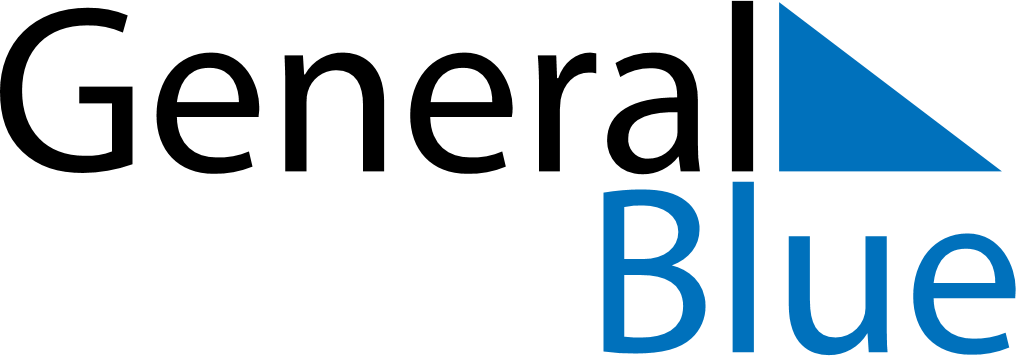 April 2024April 2024April 2024April 2024April 2024April 2024Strathdale, Victoria, AustraliaStrathdale, Victoria, AustraliaStrathdale, Victoria, AustraliaStrathdale, Victoria, AustraliaStrathdale, Victoria, AustraliaStrathdale, Victoria, AustraliaSunday Monday Tuesday Wednesday Thursday Friday Saturday 1 2 3 4 5 6 Sunrise: 7:36 AM Sunset: 7:16 PM Daylight: 11 hours and 40 minutes. Sunrise: 7:37 AM Sunset: 7:15 PM Daylight: 11 hours and 38 minutes. Sunrise: 7:38 AM Sunset: 7:13 PM Daylight: 11 hours and 35 minutes. Sunrise: 7:38 AM Sunset: 7:12 PM Daylight: 11 hours and 33 minutes. Sunrise: 7:39 AM Sunset: 7:11 PM Daylight: 11 hours and 31 minutes. Sunrise: 7:40 AM Sunset: 7:09 PM Daylight: 11 hours and 28 minutes. 7 8 9 10 11 12 13 Sunrise: 6:41 AM Sunset: 6:08 PM Daylight: 11 hours and 26 minutes. Sunrise: 6:42 AM Sunset: 6:06 PM Daylight: 11 hours and 24 minutes. Sunrise: 6:43 AM Sunset: 6:05 PM Daylight: 11 hours and 22 minutes. Sunrise: 6:44 AM Sunset: 6:03 PM Daylight: 11 hours and 19 minutes. Sunrise: 6:44 AM Sunset: 6:02 PM Daylight: 11 hours and 17 minutes. Sunrise: 6:45 AM Sunset: 6:01 PM Daylight: 11 hours and 15 minutes. Sunrise: 6:46 AM Sunset: 5:59 PM Daylight: 11 hours and 13 minutes. 14 15 16 17 18 19 20 Sunrise: 6:47 AM Sunset: 5:58 PM Daylight: 11 hours and 10 minutes. Sunrise: 6:48 AM Sunset: 5:57 PM Daylight: 11 hours and 8 minutes. Sunrise: 6:49 AM Sunset: 5:55 PM Daylight: 11 hours and 6 minutes. Sunrise: 6:50 AM Sunset: 5:54 PM Daylight: 11 hours and 4 minutes. Sunrise: 6:50 AM Sunset: 5:53 PM Daylight: 11 hours and 2 minutes. Sunrise: 6:51 AM Sunset: 5:51 PM Daylight: 11 hours and 0 minutes. Sunrise: 6:52 AM Sunset: 5:50 PM Daylight: 10 hours and 57 minutes. 21 22 23 24 25 26 27 Sunrise: 6:53 AM Sunset: 5:49 PM Daylight: 10 hours and 55 minutes. Sunrise: 6:54 AM Sunset: 5:48 PM Daylight: 10 hours and 53 minutes. Sunrise: 6:55 AM Sunset: 5:46 PM Daylight: 10 hours and 51 minutes. Sunrise: 6:56 AM Sunset: 5:45 PM Daylight: 10 hours and 49 minutes. Sunrise: 6:57 AM Sunset: 5:44 PM Daylight: 10 hours and 47 minutes. Sunrise: 6:57 AM Sunset: 5:43 PM Daylight: 10 hours and 45 minutes. Sunrise: 6:58 AM Sunset: 5:42 PM Daylight: 10 hours and 43 minutes. 28 29 30 Sunrise: 6:59 AM Sunset: 5:40 PM Daylight: 10 hours and 41 minutes. Sunrise: 7:00 AM Sunset: 5:39 PM Daylight: 10 hours and 39 minutes. Sunrise: 7:01 AM Sunset: 5:38 PM Daylight: 10 hours and 37 minutes. 